ΓΥΜΝΑΣΙΟ ΛΙΝΟΠΕΤΡΑΣ                             ΣΧΟΛΙΚΗ ΧΡΟΝΙΑ: 2019-2020Ενότητα 1η : Οι πρώτες μέρες σε ένα σχολείοΑφού μελετήσετε με προσοχή τα κείμενα που ακολουθούν να απαντήσετε στο τετράδιό σας τις ερωτήσεις του φύλλου δραστηριοτήτων.ΚΕΙΜΕΝΟ 1Πρώτη μέρα στο ΣχολείοΑφροδίτη:	Καλημέρα σας! Είμαστε η Χρυσαλίνα και η Αφροδίτη και σήμερα ξεκινάμε την Γ΄ Γυμνασίου.                                 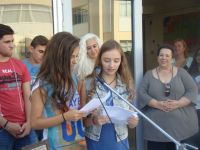 Χρυσαλίνα:	Αρχικά θα θέλαμε να σας καλωσορίσουμε στην Α΄ Γυμνασίου. Σαν χθες θυμάμαι την πρώτη μέρα στο Γυμνάσιο. Φοβισμένη, ανάμεσα σε καινούργια πρόσωπα και αγχωμένη για το άγνωστο. Αυτό το άγνωστο, που έγινε η δεύτερή μου οικογένεια όσο περνούσε ο καιρός. Αφροδίτη:	Έχουμε περάσει και εμείς από το Δημοτικό και ξέρουμε πως όλοι σάς λένε πόσο πιο δύσκολο είναι το Γυμνάσιο και πόσο διάβασμα πρέπει να ρίξετε… Εμείς, όμως, πιστεύουμε πως αυτή η περίοδος είναι από τις καλύτερες της ζωής σας. Θα χρειαστεί να διαβάσετε και λίγο περισσότερο, ίσως και να αγχωθείτε στις εξετάσεις, αλλά στόχος όλων μας πάντα θα είναι να είστε ευτυχή παιδιά στο σχολείο μας.Χρυσαλίνα:	Θα μάθετε πολλά πράγματα εδώ…Αφροδίτη:	Όλοι θα αλλάξετε. Θα ωριμάσετε, θα αλλάξει ο τρόπος σκέψης σας, οι προτιμήσεις σας. Πιθανόν οι παλιές σας παρέες θα αλλάξουν. Θα κάνετε, όμως, σίγουρα καινούργιες. Δεν σας υποσχόμαστε ότι θα ταιριάξετε με όλους, αλλά πάντα για όλους θα υπάρχουν κάποιοι φίλοι.Χρυσαλίνα:	Τέλος, θα θέλαμε να μοιραστούμε μαζί σας μια συμβουλή. Πάντα να ζείτε για το τώρα, όχι για το αύριο. Χαρείτε το τώρα, που σε λίγο θα γίνει χθες και θα το αναπολείτε. Ζήστε τις στιγμές –δεν μπορείτε να φανταστείτε πόσο γρήγορα περνάνε. Αφροδίτη: 	Καλή αρχή! Καλώς ήρθατε στο Γυμνάσιο!Πηγή: https://arsakeiogt.wordpress.com/ (Διασκευή)Ημερομηνία ανάκτησης: 21/5/2019Κείμενο 2Έχω εγώ παιδί Γυμνασίου; Μα, πριν λίγα χρόνια πήγαινα εγώ Γυμνάσιο!Είναι τόσο φρέσκες όλες οι αναμνήσεις από την πρώτη μέρα που πήγα εγώ στο Γυμνάσιο! Θυμάμαι τους φίλους μου από το Δημοτικό, αλλά και τα νέα παιδιά που έμελλαν να γίνουν φίλοι καρδιάς μέχρι και σήμερα. Το προαύλιο στο σχολείο που μου φαινόταν μεγάλο σε αντίθεση με τις πραγματικές του διαστάσεις και εκείνο το περίεργο συναίσθημα ενός συνδυασμού χαράς-περιέργειας-ενθουσιασμού με νότες βαρεμάρας, που θα ξαναρχίσουμε το διάβασμα. Θυμάμαι, που ένιωθα πιο “μεγάλη”, αφού δεν ήμουν πια παιδί Δημοτικού, την έντονη περιέργεια για τον νέο χώρο, τη νέα αίθουσα, τους καθηγητές. Το προηγούμενο βράδυ ανυπομονούσα για εκείνο το πρωινό, που σήμαινε την αφετηρία μιας νέας εποχής, που δεν γνώριζα πόσο σημαντική θα ήταν για τη συνέχεια της ζωής μου. Δεν είχα επίγνωση ότι σε αυτές τις επόμενες χρονιές θα δοκιμαζόμουν σε νέους διαφορετικούς τρόπους διδασκαλίας, σε νέα αντικείμενα που θα κέντριζαν περισσότερο το ενδιαφέρον μου. Δεν είχα ιδέα ότι θα ήταν τα χρόνια που θα έκανα τις πρώτες βαθιές σχέσεις φιλίας, θα ένιωθα για πρώτη φορά το ανεξήγητο συναίσθημα του έρωτα.            Αύριο η κόρη μου θα πάει Α’ Γυμνασίου με την ίδια γλυκιά άγνοια, που πέρασα εγώ την πρώτη μέρα το κατώφλι του Γυμνασίου, πριν 34 χρόνια, γεμάτη πρωτόγνωρα έντονα συναισθήματα και εικόνες, που μόνο με αγάπη και γλύκα θα θυμάμαι. 	Η ευχή μου λοιπόν για το παιδί μου, αλλά και για όλα τα παιδιά του κόσμου που αύριο θα βρεθούν πάλι στα σχολικά προαύλια, δεν μπορεί να είναι άλλη από το να ζήσουν μέρες που τα μυαλά τους θα γεμίζουν φως και οι ψυχές τους πολύχρωμα, ουράνια τόξα.Καλή αρχή, αγάπη μου!Mαμά ΜαμαδοπούλουΠηγή:  http://www.kidscloud.gr/?p=17527 (Διασκευή)Ημερομηνία ανάκτησης: 21/5/2019  Φύλλο δραστηριοτήτωνΝα εντοπίσετε και να σημειώσετε δύο (2) αναμνήσεις της συγγραφέως του Κειμένου 2 από την πρώτη της μέρα στο Γυμνάσιο. Να  συγκρίνετε τα δύο κείμενα ως προς τους παράγοντες επικοινωνίας.Να συγκρίνετε τα δύο κείμενα ως προς το περιεχόμενο και να εντοπίσετε δύο (2) ομοιότητες και δύο (2) διαφορές. Σύμφωνα και με τα δύο κείμενα «το Γυμνάσιο αποτελεί την αφετηρία μιας νέας εποχής για τη συνέχεια της ζωής κάθε παιδιού». Να αποδείξετε την πιο πάνω άποψη με δύο (2) στοιχεία από το κάθε κείμενο ξεχωριστά. «Σαν χθες θυμάμαι την πρώτη μέρα στο Γυμνάσιο.» (Κείμενο 1)α) Να αναγνωρίσετε το είδος της πιο πάνω πρότασης ως προς τα συστατικά/δομή. β) Να μετατρέψετε την πιο πάνω πρόταση σε ελλειπτική.  «Πιθανόν οι παλιές σας παρέες θα αλλάξουν.» (Κείμενο 1)α) Να αναγνωρίσετε το είδος της πιο πάνω πρότασης ως προς τα συστατικά/δομή. β) Να μετατρέψετε την πιο πάνω πρόταση σε απλή. «Σαν χθες θυμάμαι την πρώτη μέρα στο Γυμνάσιο.» (Κείμενο 1)α) Να αναγνωρίσετε το είδος της πιο πάνω πρότασης ως προς το περιεχόμενο/σημασία.β) Να μετατρέψετε την πιο πάνω πρόταση σε επιφωνηματική.«Όλοι θα αλλάξετε». (Κείμενο 1)α) Να αναγνωρίσετε το είδος της πιο πάνω πρότασης ως προς το περιεχόμενο/σημασία. β) Να μετατρέψετε την πιο πάνω πρόταση σε ερωτηματική.Να γράψετε μία (1) συνώνυμη για κάθε μία  από τις πιο κάτω υπογραμμισμένες λέξεις:α) (…)θα αλλάξει ο τρόπος σκέψης σας, οι προτιμήσεις σας. (Κείμενο 1)β) (…)να μοιραστούμε μαζί σας μια συμβουλή (Κείμενο 1)γ) (…)οι αναμνήσεις από την πρώτη (Κείμενο 2)Να γράψετε ένα (1) αντίθετο για κάθε μία  από τις πιο κάτω υπογραμμισμένες λέξεις:α) (…) πόσο σημαντική θα ήταν για τη συνέχεια της ζωής μου (Κείμενο 2)β) (…) επόμενες χρονιές  (Κείμενο 2)γ) (…) με την ίδια γλυκιά άγνοια (Κείμενο 2)